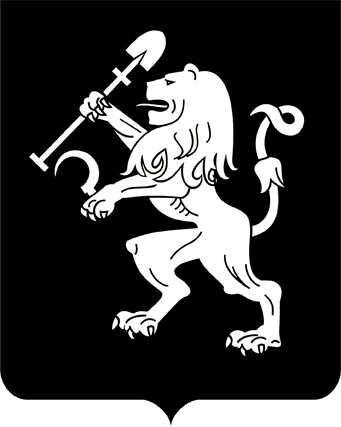 АДМИНИСТРАЦИЯ ГОРОДА КРАСНОЯРСКАПОСТАНОВЛЕНИЕО внесении изменений в постановление Главы города от 21.07.2006 № 659В соответствии со статьей 65 Федерального закона от 29.12.2012 № 273-ФЗ «Об образовании в Российской Федерации», статьей 16            Федерального закона от 06.10.2003 № 131-ФЗ «Об общих принципах организации местного самоуправления в Российской Федерации»,              указом Губернатора Красноярского края от 25.10.2022 № 317-уг              «О социально-экономических мерах поддержки лиц, принимающих участие в специальной военной операции, и членов их семей», распоряжением администрации города от 02.11.2022 № 302-р «О реализации отдельных положений указа Губернатора Красноярского края                         от 25.10.2022 № 317-уг», руководствуясь статьями 41, 58, 59 Устава              города Красноярска,ПОСТАНОВЛЯЮ:1. Внести в постановление Главы города от 21.07.2006 № 659              «Об установлении размера родительской платы за присмотр и уход                за ребенком в муниципальных образовательных учреждениях города Красноярска, реализующих основную общеобразовательную программу дошкольного образования» следующие изменения:1) дополнить пунктом 1.4 следующего содержания:«1.4. Утвердить Порядок предоставления меры социальной поддержки в виде освобождения от платы, взимаемой за присмотр и уход             за детьми участников специальной военной операции, осваивающими образовательные программы дошкольного образования в муници-пальных образовательных учреждениях, осуществляющих деятельность на территории города Красноярска, согласно приложению 1.»;2) пункт 3 дополнить абзацем следующего содержания:«В соответствии с указом Губернатора Красноярского края            от 25.10.2022 № 317-уг «О социально-экономических мерах поддержки лиц, принимающих участие в специальной военной операции, и членов их семей» родительская плата не взимается за присмотр и уход за детьми из семей лиц, принимающих участие в специальной военной операции (далее – участники специальной военной операции), осваивающими образовательные программы дошкольного образования в муници-пальных образовательных учреждениях, осуществляющих деятельность на территории города Красноярска.»; 3) в пункте 4.2 слова «согласно приложению к настоящему постановлению» заменить словами «согласно приложению 2»;4) в нумерационном заголовке приложения к постановлению слово «Приложение» заменить словами «Приложение 2»;5) дополнить постановление приложением 1 в редакции согласно приложению к настоящему постановлению.2. Настоящее постановление опубликовать в газете «Городские новости» и разместить на официальном сайте администрации города.3. Постановление вступает в силу со дня его официального опубликования и распространяется на правоотношения, возникшие                   с 01.11.2022.Глава города                                                                               В.А. ЛогиновПриложениек постановлениюадминистрации городаот ____________ № _________«Приложение 1к постановлениюадминистрации городаот 21.07.2006 № 659ПОРЯДОКпредоставления меры социальной поддержки в виде освобождения от платы, взимаемой за присмотр и уход за детьми участников специальной военной операции, осваивающими образовательные программы дошкольного образования в муниципальных образовательных учреждениях, осуществляющих деятельность на территории города КрасноярскаНастоящий Порядок разработан в соответствии с указом              Губернатора Красноярского края от 25.10.2022 № 317-уг «О социально-экономических мерах поддержки лиц, принимающих участие в специальной военной операции, и членов их семей», распоряжением              администрации города от 02.11.2022 № 302-р «О реализации отдельных положений указа Губернатора Красноярского края от 25.10.2022            № 317-уг» в целях предоставления меры социальной поддержки в виде освобождения от платы, взимаемой за присмотр и уход за детьми участников специальной военной операции, осваивающими образовательные программы дошкольного образования в муниципальных образова-тельных учреждениях, осуществляющих деятельность на территории города Красноярска (далее – мера социальной поддержки, образо-вательное учреждение).Указанная мера поддержки предоставляется в период участия              в специальной военной операции.2. Мера социальной поддержки участникам специальной военной операции устанавливается при предоставлении в образовательное учреждение следующих документов:1) заявления родителя (усыновителя), супруга (супруги) родителя (усыновителя); представителя по доверенности родителя (усыновителя), супруга (супруги) родителя (усыновителя) ребенка (далее – заявитель)         о предоставлении меры социальной поддержки по форме согласно         приложению к настоящему Порядку (далее – заявление о предостав-лении меры социальной поддержки, заявление);2) копии паспорта гражданина Российской Федерации или иного документа, удостоверяющего личность заявителя, при предъявлении оригинала документа;3) копии доверенности, подтверждающей полномочия уполномоченного представителя на осуществление действий от имени родителя (усыновителя) ребенка, супруга (супруги) родителя (усыновителя)           ребенка (представляется в случае обращения с документами уполномоченного представителя), при предъявлении оригинала доверенности, подтверждающей полномочия (далее – уполномоченный представитель);4) копии свидетельства о рождении ребенка при предъявлении оригинала документа;5) копии документа (справки) при предъявлении оригинала документа, подтверждающего участие обоих или одного из родителей               (усыновителей) или единственного родителя (усыновителя) ребенка            в специальной военной операции.3. Лица, которые не вправе обратиться за предоставлением меры социальной поддержки в интересах детей из семей лиц, принимающих участие в специальной военной операции:1) лица, лишенные родительских прав (ограниченные в роди-тельских правах) в отношении ребенка;2) лица, отбывающие наказание в виде лишения свободы.4. Заявление и прилагаемый к нему пакет документов могут быть направлены в образовательное учреждение следующими способами:1) на бумажном носителе лично;2) посредством почтового отправления с уведомлением о вручении и описью вложения;3) через личный кабинет заявителя в федеральной государственной информационной системе «Единый портал государственных              и муниципальных услуг (функций)»;4) через региональный портал государственных услуг.В случаях направления документов способами, указанными                   в подпунктах 2, 3, 4 настоящего пункта, мера социальной поддержки предоставляется при предъявлении оригиналов документов в образовательное учреждение.5. В срок не более 3 рабочих дней со дня получения образова-тельным учреждением заявления и пакета документов: документы регистрируются и рассматриваются образовательным учреждением; передаются в главное управление образования администрации            города Красноярска (далее – главное управление образования). Свидетельство о рождении, которое не было представлено заявителем по собственной инициативе, запрашивается главным управлением образования в порядке межведомственного информационного взаимодействия в соответствии с Федеральным законом от 27.07.2010                № 210-ФЗ «Об организации предоставления государственных и муниципальных услуг». 6. Главное управление образования является уполномоченным             органом по принятию решения о предоставлении меры социальной     поддержки или об отказе в предоставлении меры социальной поддержки. Любое из указанных решений принимается в форме приказа руко-водителя главного управления образования в срок не более 3 рабочих дней со дня получения заявления и прилагаемых к нему документов           от образовательного учреждения с последующим направлением копии приказа в образовательное учреждение в срок, не превышающий 1 рабочий день со дня принятие решения.7. Основаниями для принятия решения об отказе в предоставлении меры социальной поддержки являются:1) ребенок не является членом семьи участника специальной военной операции;2) заявителем не представлены или представлены не в полном объеме документы, направленные одним из способов, предусмотренных пунктом 4 настоящего Порядка (за исключением документов, представляемых по собственной инициативе заявителя);3) заявителем представлены документы, содержащие недостоверные сведения.8. В срок не более 1 рабочего дня со дня получения копии приказа главного управления образования о предоставлении меры социальной поддержки или об отказе в предоставлении меры социальной поддержки образовательное учреждение направляет заявителю уведомление            о принятом решении способом, указанным в заявлении о предостав-лении меры социальной поддержки.9. Основаниями для принятия главным управлением образования решения о прекращении предоставления меры социальной поддержки являются:1) письменный отказ заявителя от получения меры социальной поддержки;2) прекращение обстоятельств, являющихся основаниями               для предоставления меры социальной поддержки (прекращение специальной военной операции и/или прекращение участия в ней участника специальной военной операции).Главное управление образования в течение 1 рабочего дня со дня наступления основания для прекращения предоставления меры социальной поддержки принимает решение о прекращении предоставления меры социальной поддержки и в течение 2 рабочих дней направляет          в образовательное учреждение копию приказа о принятом решении.10. Образовательное учреждение в срок не более 3 рабочих дней            со дня принятия решения о прекращении предоставления меры социальной поддержки направляет заявителю уведомление о прекращении предоставления меры социальной поддержки способом, указанным            в заявлении о предоставлении меры социальной поддержки.11. Заявитель обязан уведомить образовательное учреждение                о прекращении обстоятельств, являющихся основаниями для предоставления меры социальной поддержки, указанных в подпункте 2 пункта 9, в срок не более 10 рабочих дней со дня прекращения таких обстоятельств.12. Заявитель несет предусмотренную законодательством Российской Федерации ответственность в случае неуведомления образовательного учреждения о прекращении обстоятельств, являющихся осно-ваниями для предоставления меры социальной поддержки, в срок,           установленный пунктом 11 настоящего Порядка.Приложение к Порядку предоставления меры социальной поддержки в виде освобождения от платы, взимаемой за присмотр и уход за детьми участников специальной военной операции, осваивающими образовательные программы дошкольного образования в муниципальных образовательных учреждениях, осуществляющих деятельность на территории города КрасноярскаЗАЯВЛЕНИЕ о предоставлении меры социальной поддержки в виде освобождения от платы, взимаемой за присмотр и уход за детьми участников специальной военной операции, осваивающими образовательные программы дошкольного образования в муниципальных образовательных учреждениях, осуществляющих деятельность на территории города КрасноярскаПрошу предоставить меру социальной поддержки в виде освобождения от платы, взимаемой за присмотр и уход за ребенком в муниципальном образовательном учреждении, __________________________________________________________________________________________(наименование)1. Сведения о ребенке:_____________________________________________________________________________________(фамилия, имя, отчество (последнее при наличии), фамилия, которая была у ребенка при рождении) _____________________________________________________________________________________(дата рождения)_____________________________________________________________________________________(место рождения) _____________________________________________________________________________________(пол)_____________________________________________________________________________________(гражданство)_____________________________________________________________________________________(адрес постоянного места жительства, номер телефона)_____________________________________________________________________________________(адрес электронной почты (при наличии))_____________________________________________________________________________________(наименование документа, удостоверяющего личность, серия и номер документа, дата выдачи, наименование выдавшего органа)_____________________________________________________________________________________(группа)_____________________________________________________________________________________ (наименование образовательного учреждения)2. Сведения о родителе (ином законном представителе) ребенка:_____________________________________________________________________________________ (фамилия, имя, отчество (последнее при наличии))_____________________________________________________________________________________(дата рождения)_____________________________________________________________________________________ (адрес постоянного места жительства, номер телефона)_____________________________________________________________________________________(адрес электронной почты (при наличии))_____________________________________________________________________________________(наименование документа, удостоверяющего личность, серия и номер документа, дата выдачи, наименование выдавшего органа)3. Сведения о представителе по доверенности:_____________________________________________________________________________________ (фамилия, имя, отчество (последнее при наличии))_____________________________________________________________________________________(дата рождения)_____________________________________________________________________________________(адрес постоянного места жительства, номер телефона)_____________________________________________________________________________________(наименование документа, удостоверяющего личность, серия и номер документа, дата выдачи, наименование выдавшего органа)_________________________________________________________________________________ (наименование документа, подтверждающего полномочия представителя по доверенности, номер документа, дата выдачи, наименование выдавшего органа)4. Документ (справка), подтверждающий участие обоих или одного из родителей (усыновителей) или единственного родителя (усыновителя) ребенка в специальной военной операции, _______________________________________________________________________________________________________________(наименование документа (справки), орган, выдавший документ (справку), дата выдачи документа (справки))5. Уведомление о принятом главным управлением образования решении (о предоставлении меры социальной поддержки или об отказе в предоставлении меры социальной поддержки) прошу направить (указать):6. Уведомление о принятом главным управлением образования решении о прекращении предоставления меры социальной поддержки прошу направить (указать):С Порядком предоставления меры социальной поддержки в виде освобождения от платы, взимаемой за присмотр и уход за детьми          из семей участников специальной военной операции, осваивающими образовательные программы дошкольного образования в муниципальных образовательных учреждениях, осуществляющих деятельность           на территории города Красноярска (далее – Порядок предоставления меры социальной поддержки), ознакомлен(а).Я, ______________________________________________________,           (фамилия, имя, отчество (последнее при наличии) заявителя)руководствуясь статьей 9 Федерального закона от 27.07.2006 № 152-ФЗ «О персональных данных», выражаю согласие на обработку персональных данных, указанных в настоящем заявлении, а также в документах, представленных с настоящим заявлением.К заявлению прилагаются документы (копии документов)                      на _______ листах.Достоверность указанных в настоящем заявлении сведений                     и представленных с заявлением документов подтверждаю, а также              осознаю меру ответственности за предоставление заведомо ложной                информации.Я уведомлен(а) о том, что предоставление меры социальной поддержки может быть прекращено по основаниям, предусмотренным             Порядком предоставления меры социальной поддержки.02.12.2022№ 1084Руководителю __________________________________________________________________(указать наименование муниципальногообразовательного учреждения)_________________________________________(фамилия, имя, отчество (последнее приналичии) заявителя_____________________________________________(адрес места жительства ____________________________________________заявителя)по почтовому адресу:по адресу электронной почты:в личный кабинет на Едином портале государственных и муниципальных услуг (функций):в личный кабинет на краевом портале государственных и муниципальных услуг (функций):по почтовому адресу:по адресу электронной почты:в личный кабинет на Едином портале государственных и муниципальных услуг (функций):в личный кабинет на краевом портале государственных и муниципальных услуг (функций):«__»__________ 20__ года_________________/________________»_________________/________________»(подпись)(расшифровка)